METHODSSAMPLE  INTERVIEWERS (IF APPLICABLE)QUESTIONNAIRE (IF APPLICABLE)PROCESSSTANDARDS USEDQUALITY CHECKS
This proposal / This study documentation was written in compliance with the criteria of the transparency initiative of the ADM Arbeitskreis Deutscher Markt- und Sozialforschungsinstitute e. V. It contains all of the criteria that apply to the used methods.Research agency, date and signature______________________________Measurement method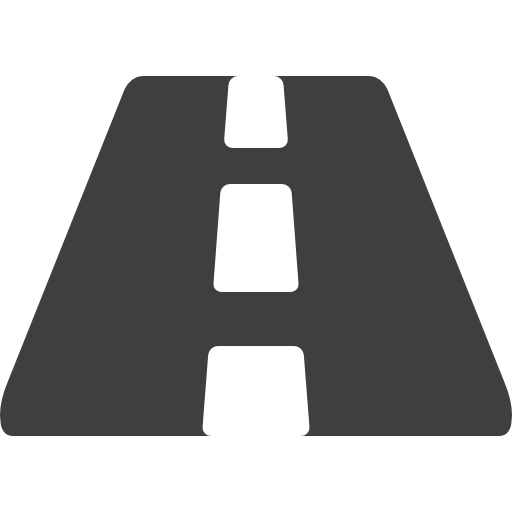 Population or target group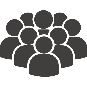 Sample sizeRecruiting methodExclusion listsSampling (if applicable)Basic trainingStudy briefingInterview languagesLength of the screener 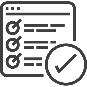 Length of measurement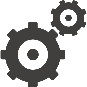 Fieldwork serviceStandards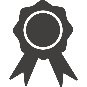 Checks during measurement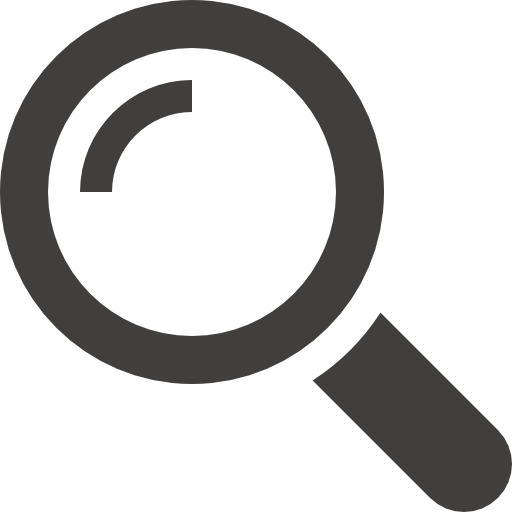 If applicable: Checks on external fieldwork providersData check during analysis